Российская ФедерацияУправление образования администрации Старооскольского городского округаБелгородской областиМУНИЦИПАЛЬНОЕ БЮДЖЕТНОЕ ОБЩЕОБРАЗОВАТЕЛЬНОЕ УЧРЕЖДЕНИЕ «ОСНОВНАЯ ОБЩЕОБРАЗОВАТЕЛЬНАЯ ШКОЛА №2»ПРИКАЗ10 июля  2023 года										№36На основании приказа Минобрнауки России от 20 сентября 2020 года №458                             «Об утверждении Порядка приема граждан на обучение по образовательным программам начального общего, основного и среднего общего образования», приказа управления образования администрации Старооскольского городского округа Белгородской области от 22 февраля 2022 года №222 «О закреплении территорий за общеобразовательными организациями городского округа», приказа управления образования администрации Старооскольского городского округа Белгородской области от 17 марта 2022 года №344 «Об утверждении Порядка приема в 1 класс общеобразовательных организаций Старооскольского городского округа детей, не достигших возраста 6 лет и 6 месяцев,                       и детей, старше 8 лет на 01 сентября  текущего года», в соответствии с Положением                           о приеме граждан  на обучение по образовательным программам начального общего, основного общего  и среднего общего образования в муниципальное бюджетное общеобразовательное учреждение «Основная общеобразовательная школа №2»                на основании заявлений родителей (законных представителей) п р и к а з ы в а ю:1. Зачислить в 1 класс: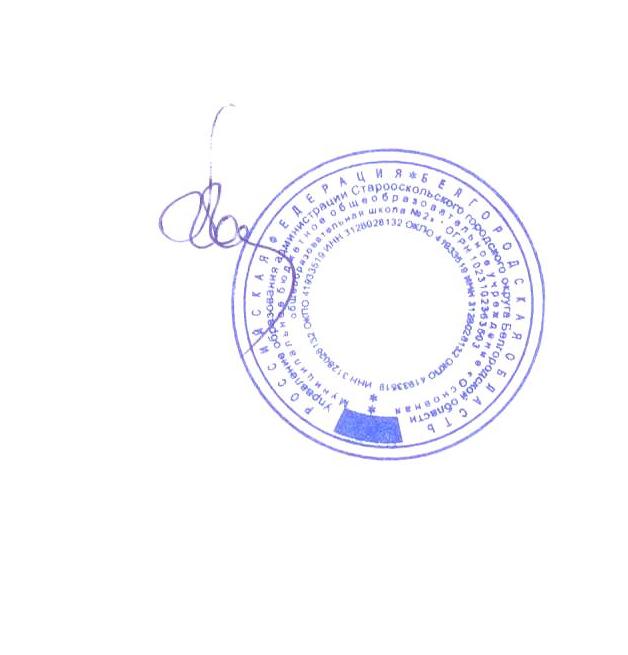 Директор  МБОУ «ООШ №2» 	 	       		                               М.А. ПовароваРоссийская ФедерацияУправление образования администрации Старооскольского городского округаБелгородской областиМУНИЦИПАЛЬНОЕ БЮДЖЕТНОЕ ОБЩЕОБРАЗОВАТЕЛЬНОЕ УЧРЕЖДЕНИЕ «ОСНОВНАЯ ОБЩЕОБРАЗОВАТЕЛЬНАЯ ШКОЛА №2»ПРИКАЗ03 июля  2023 года										№34На основании приказа Минобрнауки России от 20 сентября 2020 года №458                             «Об утверждении Порядка приема граждан на обучение по образовательным программам начального общего, основного и среднего общего образования», приказа управления образования администрации Старооскольского городского округа Белгородской области от 22 февраля 2022 года №222 «О закреплении территорий за общеобразовательными организациями городского округа», приказа управления образования администрации Старооскольского городского округа Белгородской области от 17 марта 2022 года №344 «Об утверждении Порядка приема в 1 класс общеобразовательных организаций Старооскольского городского округа детей, не достигших возраста 6 лет и 6 месяцев,                       и детей, старше 8 лет на 01 сентября  текущего года», в соответствии с Положением                           о приеме граждан  на обучение по образовательным программам начального общего, основного общего  и среднего общего образования в муниципальное бюджетное общеобразовательное учреждение «Основная общеобразовательная школа №2»                на основании заявлений родителей (законных представителей) п р и к а з ы в а ю:1. Зачислить в 1 класс:Директор  МБОУ «ООШ №2» 	 	       		                               М.А. ПовароваРоссийская ФедерацияУправление образования администрации Старооскольского городского округаБелгородской областиМУНИЦИПАЛЬНОЕ БЮДЖЕТНОЕ ОБЩЕОБРАЗОВАТЕЛЬНОЕ УЧРЕЖДЕНИЕ «ОСНОВНАЯ ОБЩЕОБРАЗОВАТЕЛЬНАЯ ШКОЛА №2»ПРИКАЗ18 июля  2023 года										№37На основании приказа Минобрнауки России от 20 сентября 2020 года №458                             «Об утверждении Порядка приема граждан на обучение по образовательным программам начального общего, основного и среднего общего образования», приказа управления образования администрации Старооскольского городского округа Белгородской области от 22 февраля 2022 года №222 «О закреплении территорий за общеобразовательными организациями городского округа», приказа управления образования администрации Старооскольского городского округа Белгородской области от 17 марта 2022 года №344 «Об утверждении Порядка приема в 1 класс общеобразовательных организаций Старооскольского городского округа детей, не достигших возраста 6 лет и 6 месяцев,                       и детей, старше 8 лет на 01 сентября  текущего года», в соответствии с Положением                           о приеме граждан  на обучение по образовательным программам начального общего, основного общего  и среднего общего образования в муниципальное бюджетное общеобразовательное учреждение «Основная общеобразовательная школа №2»                на основании заявлений родителей (законных представителей) п р и к а з ы в а ю:1. Зачислить в 1 класс:Директор  МБОУ «ООШ №2» 	 	       		                               М.А. ПовароваО зачислении в 1 класс на 2023/2024 учебный год№ п/пФамилияИмяОтчествоДата рождения1АзаровТимофей Артемович18.10.2016 г.2ГейерДаниилЕвгеньевич28.02.2016 г.3Лужковский Александр Витальевич16.08.2016 г.4КлавкинаМарияАнтоновна15.06.2016 г.5Назарова ЗлатаВладимировна28.10.2016 г.6ЮдинаМиланаСергеевна08.06.2016 г.7Фарынюк Николетта Валерьевна09.09.2016 г.О зачислении в 1 класс на 2023/2024 учебный год№ п/пФамилияИмяОтчествоДата рождения1ИвановаМарияИвановна23.02.2016 г.2Паукова ДарьяСергеевна14.05.2026 г.3ЖиленковаАринаАлексеевна21.02.2016 г.4ШевцовЯрославСергеевич19.03.2013 г.5ОсадчаяВалерияОлеговна25.04.2016 г.6КалашниковаМирославаМарковна27.09.2016 г.7МартыноваДаринаДмитриевна15.04.2016 г.8ЗавьяловГлебАлексеевич20.08.2016 г.9ПостниковаУльянаВадимовна14.06.2016 г.10Толмачев ГеоргийАлександрович04.01.2017 г.11ДрокинВладимирАлексеевич11.10.2016 г.12СинюгинАлександрСергеевич14.12.2016 г.13РоманихинаЕвгенияЕвгеньевна30.11.2016 г.14ЛеденеваКсенияАлександровна26.01.2016 г.15БерезинаКсенияАлексеевна16.08.2016 г.16ЩербаковаПолинаВадимовна12.12.2015 г.17ШереметьевВладиславВладимирович28.04.2016 г.18ГазирамазановДамирШамильевич25.11.2016 г.19КузнецоваСофияВалерьевна21.09.2016 г.20СальниковДмитрийАлександрович14.04.2016 г.21КарамышевДмитрийВикторович01.07.2016 г.22ПивоваровАрсенийМаксимович13.01.2016 г.23КолесниковДмитрий Павлович14.09.2015 г.24ЛадыгинАлександрСергеевич14.09.2016 г.25ЛуневаВасилисаВладимировна11.09.2016 г.26РаспоповаВикторияСергеевна12.03.2016 г.27ГончаренкоЭльвираАндреевна14.11.2016 г.28ЛоптеваАнастасияЕвгеньевна04.07.2016 г.О зачислении в 1 класс на 2023/2024 учебный год№ п/пФамилияИмяОтчествоДата рождения1Бурдыга БогданАндреевич26.12.2016 г.2БородинАлексейАльбертович14.08.2016 г.3ТоневицкаяАнастасияРуслановна03.09.2016 г.4БрескинМихаилСергеевич12.09.2016 г.5ПарыгинАртемВасильевич16.09.2015 г.